The Police Journal: Theory, Practice and PrinciplesHomeBrowse Submit PaperAbout SubscribeTop of FormBottom of FormPolicing Trends in Nigeria since Independence (1960–2012) Ogadimma Chukwubueze ArisukwuFirst Published June 1, 2012 Research Article 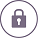 AbstractThe quest to maintain law and order and enforce the rules of the government has led to the emergence of different policing styles in Nigeria. Though the people of Nigeria had their unique, informal means of maintaining order embedded in the culture and traditions of their various ethnic groups, contact with the ‘white man’ through colonialisation changed the form and focus of the police in Nigeria.Changes in operational and training focus of the police in Nigeria have been shaped by the type of government at the centre. This study is divided into three main phases in the sociopolitical transformation of the country: the pre-colonial period, the colonial period and the post-colonial era, each of which have represented various policing realities in Nigeria. Each of the periods captures the unique contemporaneous social relations and perceived crime realities. The study concluded that trends in the Nigerian police show a development from traditional to modern policing styles.References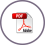 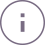 Alemika E.O. (1993) ‘Criminology, Criminal Justice and Philosophy of Policing’ in Tamuno T.N. (ed.), Policing Nigeria Past, Present and Future. Lagos: Malthouse Press Limited. Google Scholar Brown L. (1998) Integrating Investigative Operations through Neighbourhood Oriented Policing. Houston: Houston Police Department. Google Scholar Chukwuma I. (2000) ‘Police Transformation in Nigeria: Problems and Prospects’. Paper presented at conference on Crime and Policing in Transitional Societies, University of Witswatersrand, Johannesburg. Google Scholar Ehindero S.G. (1986) Police and the Law in Nigeria. Apapa, Lagos: Times Press. Google Scholar Hills A. (2008) ‘The Dialectic of Police Reform in Nigeria’ Journal of Modern African Studies 46(2): 215–34. Google Scholar Human Rights Watch (2005) Rivers of Blood: Guns, Oil and Power in Nigeria's River's state. Briefing Paper, New York: Human Rights Watch. Google Scholar Law Commission of Canada (2002) In Search of Security: The Roles of Public Police and Private Agencies. Ottawa: Law Commission of Canada. Google Scholar Miller S. (1999) Gender and Community Policing; Walking the Talk. Boston: Northeastern University Press of New England. Google Scholar Omotola J.S. (2007) ‘The Police and the Challenges of Sustainable Democracy in Nigeria: Contributions and Constraints’ Pakistan Journal of Social Sciences 4(4): 620–31. Google Scholar Reiner R. (1997) ‘Policing and the Police’ in Maguire M., Morgan R., Reiner R. (eds.) The Oxford Handbook of Criminology. Oxford:Clarendon Press, 997–1049. Google Scholar Sache I. (2002) ‘Nigeria Police’. [Online] <www.nigeriapolice.org>. Google Scholar Sache I. (2003) ‘History of the Nigeria Police Force’. [Online] <www.nigeriapolice.org/history.html>. Google Scholar Siegel L.J., Senna J.J. (2005) Introduction to Criminal Justice. Belmont, CA: Thomson Wadsworth. Google Scholar Tamuno T.N. (1970) The Police in Modern Nigeria: 1861–1965. Ibadan: Ibadan University Press. Google Scholar Weisburd D., Eck J.E. (2004) ‘What Can Police Do to Reduce Crime, Disorder and Fear’ Annals of the American Academy of Political and Social Science 593: 42–63. Google Scholar Abstract